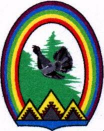 ДУМА ГОРОДА РАДУЖНЫЙХанты-Мансийского автономного округа – Югры РЕШЕНИЕот 29 марта 2018 года	            № 340О работе Управления социальной защиты населения по г. Радужный в 2017 году	Заслушав и обсудив информацию начальника управления социальной защиты населения по г. Радужный Н.В. Мещеряковой о работе Управления социальной защиты населения по г. Радужный в 2017 году, Дума города решила:	Информацию о работе Управления социальной защиты населения по г. Радужный в 2017году принять к сведению (приложение).Председатель Думы города                                                          Г.П. БорщёвПриложение к решению Думы городаот 29.03.2018 № 340 Информация о работе Управления социальной защиты населенияпо г. Радужный в 2017 году	Деятельность Управления социальной защиты населения по г. Радужный (далее – Управление) в 2017 году строилась на выполнении основных задач, поставленных Департаментом социального развития Ханты-Мансийского автономного округа – Югры:	обеспечение реализации в полном объеме действующих мер социальной поддержки и социальной помощи, с применением принципа адресности, установленных федеральным законодательством, законодательством автономного округа;	повышение эффективности и качества предоставления социальных услуг.	В 2017 году обеспечено стабильное назначение и выплата всех социальных обязательств. 	Мерами социальной поддержки воспользовались 9909 человек (уникальных получателей) – 23 % от общей численности населения города, из них граждане:	из числа региональных льготных категорий – 2356 человек (23,8 %);	из числа федеральных льготных категорий – 1419 человек (14,3 %);	из числа малообеспеченных граждан – 776 семей (7,8%);	семьи с детьми – 3034 семьи (30,6%).	Расходы на предоставление мер социальной поддержки за 2017 год составили 424 442,93 тыс. руб., из них:	из федерального бюджета – 63 758,9 тыс. руб.,	из бюджета автономного округа – 360 684,03 тыс. руб. 	Правом на распоряжение средствами Югорского семейного капитала в 2017 воспользовались 106 чел. на сумму 11278,5 тыс. руб.	Ежемесячная денежная выплата в случае рождения 3-го ребенка или последующих детей в 2017 году выплачена 287 получателям на сумму 32268,9 тыс. руб.	Ежемесячное пособие на ребенка в 2017 году выплачено 1955 гражданам на 3868 детей на сумму 30545,2 тыс. руб.	Компенсацию расходов на проезд детей из многодетных семей к месту отдыха и обратно в 2017 году получили 29 семей на 46 детей на сумму 205,7 тыс. руб.	Субсидию на оплату жилого помещения и коммунальных услуг в 2017 году получили 1277 семей на сумму 31074,6 тыс. руб. 	Государственную социальную помощь в 2017 году получили 639 семей на сумму 10193,6 тыс. руб.	Единовременная помощь при возникновении экстремальной жизненной ситуации в 2017 году оказана 137 семьям на сумму 3000,3 тыс. руб. 	В 2017 году меры социальной поддержки получил 1185 ветеранов на сумму 37311,3 тыс. руб.	В 2017 году с заявлениями о присвоении звания «Ветеран труда Российской Федерации» обратились 138 чел., звание присвоено – 46 чел.	С 1 апреля 2017 года изменен механизм обеспечения инвалидов техническими средствами реабилитации (далее – ТСР).	Во исполнение статей 9, 12 Закона Ханты-Мансийского автономного округа – Югры от 07.11.2006 № 115-оз (ред. от 23.12.2016) «О мерах социальной поддержки отдельных категорий граждан в Ханты-Мансийском автономном округе – Югре» утверждено постановление Правительства Ханты-Мансийского автономного округа – Югры от 07.04.2017 № 123-п «О сертификатах на приобретение технических средств реабилитации и оплату услуг по их ремонту для предоставления отдельным категориям инвалидов».	Новый механизм обеспечения ТСР предполагает выдачу инвалидам сертификатов («закрепление» за инвалидом суммы средств) на приобретение ТСР и оплату услуг по их ремонту.	Инвалид, получивший сертификат, осуществляет выбор поставщика ТСР и направляет документы в Центр социальных выплат для перечисления средств поставщику ТСР.	За 2017 год данной мерой социальной поддержки воспользовались 7 граждан, оплачено 13 сертификатов на приобретение ТСР на общую сумму 82600 руб.	В результате реализации программных мероприятий в 2017 году выданы 2 сертификата на оплату услуг по социальной реабилитации и социализации гражданам, страдающим наркотическими заболеваниями	Продолжена работа по реализации  Федерального закона Российской Федерации от 28.12.2014 № 442-ФЗ «Об основах социального обслуживания граждан в Российской Федерации». 	Комиссией по признанию граждан нуждающимися в социальном обслуживании, жилых помещениях в домах системы социального обслуживания населения специализированного жилищного фонда автономного округа за 2017 год рассмотрено 895 заявлений граждан о признании нуждающимися в социальном обслуживании, в 2016 году – 900 заявлений. По 892 принято положительное решение, по 3 – отказ, т.к. граждане не были признаны нуждающимися в социальном обслуживании. В 2016 году по 897 принято положительное решение, по 3 – отказ. За отчётный период подготовлено 892 индивидуальных программ предоставления социальных услуг для каждого гражданина, признанного нуждающимся в социальном обслуживании (далее – ИППСУ). 	Уменьшение численности граждан, признанных нуждающимися в социальном обслуживании обусловлено тем, что ИППСУ для граждан, признанных нуждающимися в социальном обслуживании, в 2016 году составлены сроком до трех лет и действуют по настоящее время.	Одновременно осуществляется и договорная кампания: с каждым получателем социальных услуг (его законным представителем) на основе разработанной ИППСУ заключен договор на получение социальных услуг. 	В 2017 году учреждениями социального обслуживания предоставлены социальные услуги, а также проведены мероприятия в рамках профилактики обстоятельств, обуславливающих нуждаемость в социальном обслуживании, 2985 гражданам, в 2016 – 2949 граждан.	В целях реализации положений Федерального закона от 1 декабря 2014 года № 419-ФЗ приказом Минтрудом России от 31 июля 2015 года № 528н утвержден Порядок разработки и реализации индивидуальной программы реабилитации или абилитации инвалида, индивидуальной программы реабилитации или абилитации ребенка-инвалида (далее – ИПРА), выдаваемых федеральными государственными учреждениями медико-социальной экспертизы, и их форм.	За отчетный период специалистами курируемых учреждений гражданам доставлено 510 уведомлений о разработанном перечне мероприятий реабилитации или абилитации инвалидов (детей-инвалидов), в т.ч. 312 – для инвалидов 1, 2, 3 группы; 198 – для детей-инвалидов.	Инструментом реализации социальной политики Правительства автономного округа, направленной на сохранение достойного уровня жизни, оказание адресной социальной помощи, повышение доступности и качества социальных услуг для населения Югры, являются государственные программы: «Доступная среда в Ханты-Мансийском автономном округе – Югре на 2014 – 2020 годы»; «Социальная поддержка жителей Ханты-Мансийского автономного округа – Югры на 2014 – 2020 годы».	Сферу оказания государственных и социальных услуг гражданам, нуждающимся в социальной помощи и социальном обслуживании населения, на территории муниципального образования г. Радужный обеспечивают 3 учреждения, курируемые Управлением:	бюджетное учреждение «Радужнинский комплексный центр социального обслуживания населения»;	бюджетное учреждение «Радужнинский реабилитационный центр для детей и подростков с ограниченными возможностями»;	казенное учреждение «Центр социальных выплат Югры» филиал в  городе Радужном.	В 2017 году для оказания социальных услуг гражданам, нуждающимся в социальной помощи и социальном обслуживании населения, были привлечены 3 негосударственных поставщика социальных услуг. Услуги надомного обслуживания, услуги социального такси, срочной социальной помощи получили 62 человека.Бюджетное учреждение Ханты-Мансийского автономного округа - Югры «Радужнинский комплексный центр социального обслуживания населения»	Цель учреждения – удовлетворение потребностей населения Ханты-Мансийского автономного округа – Югры в социальных услугах.	Основные виды деятельности:	1. Предоставление социально-бытовых, социально-медицинских, социально-психологических, социально-педагогических, социально-трудовых, социально-правовых услуг, услуг в целях повышения коммуникативного потенциала получателей социальных услуг, имеющих ограничения жизнедеятельности, в соответствии с индивидуальной программой.	2. Предоставление срочных социальных услуг.	3. Содействие в предоставлении медицинской, психологической, педагогической, юридической, социальной помощи, не относящейся к социальным услугам (социальное сопровождение).	4. Обследование условий жизнедеятельности гражданина, выявление и устранение причин, послуживших основанием ухудшения условий его жизнедеятельности.	Штатная численность учреждения на 31.12.2017 составляла 70,0 штатных единиц.	В бюджетном учреждении «Радужнинский комплексный центр социального обслуживания населения» 9 отделений, за 2017 год обслужено 2994 человек. Отмечается увеличение количества получателей социальных услуг по сравнению с прошлым годом на 794 гражданина. Темп роста количества получателей социальных услуг составил 36 %. 	Учреждение реализует технологии социального обслуживания: «Приёмная семья для пожилого гражданина», «Университет третьего возраста», «Бригадный метод социального обслуживания», «Мультидисциплинарная бригада». Работает «Пункт проката технических средств реабилитации», «Пункт приёма и выдачи срочной помощи». Осуществляют деятельность служб: «Социальное такси», «Социальный патруль», «Экстренная детская помощь». Реализуется программа «Школа замещающих родителей», осуществляется добровольческая (волонтерская) деятельность.	В 2017 году действовало 6 приемных семей для пожилых граждан, неспособных по состоянию здоровья к самостоятельному проживанию.  Развивается оказание комплексной медико-психолого-социальной помощи тяжелобольным гражданам, гражданам пожилого возраста и инвалидам, а также членам их семей, лицам с факторами риска различных заболеваний. Услугами «Мультидисциплинарной бригады» воспользовалось 16 граждан, что на 13 граждан больше, чем в 2016 году. Количество граждан, обслуживаемых на дому в 2017 году составило 72 получателя социальных услуг. 	В 2017 году была осуществлена передача услуг срочного социального обслуживания, социального обслуживания на дому (предоставление услуг по постороннему уходу за гражданами пожилого возраста, инвалидами) на исполнение негосударственным социально ориентированным некоммерческим организациям. На обслуживании состояло 35 граждан.	В соответствии с соглашением о взаимодействии между Департаментом здравоохранения Ханты-Мансийского автономного округа – Югры, Департаментом социального развития Ханты-Мансийского автономного округа – Югры и аптечными организациями – 40 граждан  пожилого возраста и инвалидов, в том числе 5 ветеранов Великой Отечественной войны, 3 ветерана труда обеспечивались лекарственными средствами и изделиями медицинского назначения на дому.   На условиях аутсорсинга передано 5 услуг обеспечивающим предприятиям (транспортное обслуживание, инженерно-техническое обслуживание, уборка производственных помещений, охрана объекта, обеспечение питанием).	В целях обеспечения качества и доступности предоставляемых услуг, учреждению выделены финансовые средства в сумме 6 309,7 тыс. руб. на реализацию мероприятий государственной программы Ханты-Мансийского автономного округа – Югры «Доступная среда в Ханты-Мансийском автономном округе – Югре на 2016 – 2020 годы». Средства освоены в полном объеме.	Для обеспечения комплексной безопасности в рамках мероприятий государственной программы Ханты-Мансийского автономного округа – Югры «Социальная поддержка жителей Ханты-Мансийского автономного округа – Югры на 2016 – 2020 годы» выделены финансовые средства в сумме 2 900,0 тыс. руб., реализованы в полном объеме.	По результатам опроса получателей социальных услуг, решением Общественного совета при Департаментом социального развитии Ханты-Мансийского автономного округа – Югры учреждение в 2017 году было освобождено от проведения процедуры независимой оценки качества оказания услуг.	В 2018 году в учреждении запланировано:	1. Ввод в эксплуатацию части здания по адресу 3 микрорайон,  дом 21, переданного в оперативное управление.   2. Прохождение процедуры ресертификации  системы менеджмента качества на соответствие требованиям стандарта ГОСТ Р ИСО 9001-2015.  3. Защита финансово-экономической модели  развития учреждения на 2019 год.2. Бюджетное учреждение «Радужнинский реабилитационный центр для детей и подростков с ограниченными возможностями»	Цель учреждения – социальное обслуживание детей-инвалидов, и их семей, а также детей, испытывающих трудности в социальной адаптации, в городе Радужном.	Основные виды деятельности:	1. Предоставление социально-бытовых, социально-медицинских, социально-педагогических, социально-психологических, социально-трудовых, социально-правовых услуг, услуг в целях повышения коммуникативного потенциала получателей социальных услуг, имеющих ограничения жизнедеятельности, в соответствии с индивидуальной программой.	2. Содействие в предоставлении медицинской, психологической, педагогической, юридической, социальной помощи, не относящейся к социальным услугам (социальное сопровождение).	3. Обследование условий жизнедеятельности гражданина, выявление и устранение причин, послуживших основанием ухудшения условий его жизнедеятельности  В 2017 году штатная численность работников учреждения составляла 66 штатных единиц.  Всего обслужено 749 граждан (100% исполнено государственное задание), из них:	- дети-инвалиды – 198 человек;	- дети, испытывающие трудности в социальной адаптации – 381 человек;	- родители детей-инвалидов – 128 человек;	- родители детей, испытывающих трудности в социальной адаптации – 42 человек.	Всего обслужено 453 семьи, из них:	- 188 семьей, воспитывающих детей-инвалидов, в том числе 11 семей, в которых воспитывается 2 ребенка-инвалида;	- 265 семей, воспитывающих детей, испытывающих трудности в социальной адаптации.	Фактические расходы средств на выполнение государственного задания на 2017 год составили 60 958,9 тыс. руб. Государственное задание выполнено с экономией бюджетных средств 1 290,0 тыс. рублей.	На базе учреждения малозатратными формами летнего отдыха было охвачено– 77 детей, из них 35 детей-инвалидов. В период работы летней оздоровительно-реабилитационной смены «Страна Радости» в июле 2017 года оздоровились  – 50 детей, в августе – 50 детей.	В целях обеспечения доступности услуг в 2017 году учреждению были выделены финансовые средства в сумме 1 миллион 400 тыс. руб. на реализацию мероприятий государственно программы Ханты-Мансийского автономного округа – Югры «Доступная среда в Ханты-Мансийском автономном округе – Югре на 2016 – 2020 годы», 671 тыс. руб.  использовало из сэкономленных средств в ходе проведения закупок для нужд учреждения согласно Федеральному закону 44-ФЗ от 05.04.2013.   В результате, проведен ремонт входной группы и пандуса, которые были оборудованы в соответствии с требованиями  СП 59.13330.2012 «СНиП 35-01-2001. Доступность зданий и сооружений для маломобильных групп населения».	С целью обеспечения безопасности жизнедеятельности получателей социальных услуг, работников и имущества учреждения в 2017 из средств, сэкономленных в ходе проведения закупок для нужд учреждения, в учреждении установлена система аудио-видеонаблюдения, включающая 4 видеокамеры наружного наблюдения, 24 камеры внутреннего наблюдения, из них 18 камер с записью аудио-видеоинформации.	Среди результатов, отмеченных в 2016 году:	- в декабре 2017 года учреждение награждено знаком качества и званием Лауреат Всероссийского конкурса Лучшее – детям» 2017 года в номинации «Социальные услуги детям и подросткам с ограниченными возможностями в полустационарной форме»;	- победителями отборочных туров XI международного фестиваля творчества детей с ограниченными возможностями «Шаг навстречу!» (г. Санкт-Петербург) стали 4 ребенка;	- в апреле 2017 года 8 воспитанников учреждения в возрасте от 5 до 8 лет приняли участие в Международной предметной олимпиаде для обучающихся, воспитанников с ограниченными возможностями здоровья и заняли призовые места: 1 место – 3 ребенка, 2 место – 3 ребенка, 3 место – 1 ребенок, 1 ребенок получил Диплом за участие;	- в мае 2017 года команда учреждения, состоящая из 6-ти детей с ДЦП и нарушениями опорно-двигательного аппарата приняла участие в окружном Фестивале спорта «Дети Югры», заняла 4-е общекомандное место из 10 команд;	- в августе 2017 года 2 воспитанника учреждения приняли участие в специальной спартакиаде Югры среди детей и подростков, заняли 3-е призовое место.	В декабре 2017 г. семья Кырпэ с детьми с особенностями развития приняла участие в Региональной Спартакиаде «Мама, папа, я – спортивная семья» в городе Ханты-Мансийск, заняла 3 призовых места в различных номинациях.Казенное учреждение «Центр социальных выплат» филиалв г. Радужном	Цель учреждения – обеспечение предоставления мер социальной поддержки, предусмотренных законодательством Российской Федерации и Ханты – Мансийского автономного округа – Югры.	Основные виды деятельности учреждения:	1. Учет получателей мер социальной поддержки.	2. Предоставление выплат, компенсаций, пособий, субсидий.	3. Оформление удостоверений, дающих право на получение мер социальной поддержки многодетным семьям и ветеранам труда Ханты-Мансийского автономного округа – Югры.	4. Выдача курсовок на получение услуг по оздоровлению отдельным категориям граждан. 	Штатная численность учреждения – 14 штатных единиц. 	Центром социальных выплат гражданам города Радужный предоставляются около 80 видов мер социальной поддержки. 	По состоянию на 01.01.2018 в казенном учреждении «Центр социальных выплат» филиал в г. Радужном на учёте состоят 7012 получателей.	За период с 01.01.2017 по 31.12.2017 в Филиал поступило 24886 устных и письменных обращений граждан о предоставлении мер социальной поддержки, из них – 1040 заявлений в электронной форме через Единый портал государственных и муниципальных услуг, вынесено 222450 решений о назначении мер социальной поддержки.	В целях исполнения указа Президента Российской Федерации от 07.05.2012 № 601 «Об основных направлениях совершенствования системы государственного управления», Концепции развития механизмов предоставления государственных и муниципальных услуг в электронном виде, утвержденной распоряжением Правительства Российской Федерации от 25.12.2013 № 2516-р Департаментом социального развития ХМАО - Югры реализована возможность получения услуг в электронной форме.	Расширен перечень услуг, которые могут быть предоставлены заявителю посредством Единого портала государственных и муниципальных услуг без посещения им КУ «Центр социальных выплат Югры».	Гражданам Ханты-Мансийского автономного округа, которые уже являются получателями выплат мер социальной поддержки, теперь предоставлена возможность, находясь в любом месте, в любое удобное для них время получить информацию о том, какие выплаты им назначены и в каком размере.	Для граждан, у которых возникают технические трудности при регистрации, в филиале организовано рабочее место с выходом в сеть Интернет, где им оказывается квалифицированная помощь в проведении регистрации, восстановления доступа, подтверждении личности пользователя и подаче заявления в электронном виде.	23 ноября 2017 года Законом Ханты-Мансийского автономного округа – Югры № 79-оз внесены изменения в Закон Ханты-Мансийского автономного округа – Югры от 2 декабря 2005 года № 115-оз «О мерах по обеспечению прав детей-инвалидов на воспитание, обучение и образование, прав инвалидов на образование в Ханты - Мансийском автономном округе – Югре».	С целью приведения действующего законодательства автономного округа в части предоставления компенсаций затрат родителей (законных представителей) на воспитание, обучение и образование детей-инвалидов в соответствие с федеральным законодательством в сфере образования постановлением внесены следующие изменения: 	1. Понятие «необучаемые» дети заменено категорией детей, имеющих третью степень способности к обучению, также уточняется категория получателей ежемесячных компенсаций, а именно, вместо компенсации затрат родителей на обучение на дому предлагается компенсировать затраты на семейное образование.	2. Исключаются слова «с применением контент-фильтрации» в связи с тем, что контент-фильтрация не устанавливается при дистанционном обучении ребенка-инвалида.	3. В связи с невостребованностью упразднена единовременная компенсация затрат родителей (законных представителей) на подключение к сети Интернет для дистанционного обучения ребенка-инвалида. 	4. Федеральным Законом от 28.12.2017 № 418-ФЗ «О ежемесячных выплатах семьям, имеющим детей» установлены основания и порядок назначения и осуществления ежемесячной выплаты в связи с рождением (усыновлением) первого ребенка и (или) ежемесячной выплаты в связи с рождением (усыновлением) второго ребенка.	Порядок осуществления ежемесячных выплат и обращения за назначением указанных выплат, а также перечень документов (сведений), необходимых для назначения ежемесячных выплат утверждены приказом Министерства труда и социальной защиты Российской Федерации от 29.12.2017 № 889н.В связи с празднованием в 2018 году 25-летия Конституции страны, провозгласившей Югру самостоятельным, равноправным субъектом Российской Федерации, Десятилетием детства, которое объявлено по решению Президента России Законом Ханты-Мансийского автономного округа – Югры от 07.11.2006 № 115-оз «О мерах социальной поддержки отдельных категорий граждан в Ханты-Мансийском автономном округе – Югре» (с изменениями, внесенными законом Ханты-Мансийского автономного округа – Югры от 14.07.2017 № 44-оз) установлена единовременная денежная выплата гражданам Российской Федерации, родившимся в период с 1 января 1993 года по 31 декабря 2017 на территории Ханты-Мансийского автономного округа - Югры, имеющим место жительства в Ханты-Мансийском автономном округе – Югре, в размере 5000 рублей.	В 2018 году необходимо продолжить работу направленную на достижение стратегической цели направленной на повышение качества социальных гарантий населению Ханты-Мансийского автономного округа – Югры, посредством решения тактических задач:	1. Обеспечение эффективного функционирования системы государственных гарантий отдельным категориям граждан и семьям с детьми.	2. Обеспечение доступности, повышение эффективности и качества предоставления социальных услуг.	В сфере предоставления социальных гарантий отдельным категориям граждан и семьям с детьми:	обеспечение реализации в полном объеме действующих мер социальной поддержки и социальной помощи, с применением принципа адресности, установленных федеральным законодательством, законодательством автономного округа;	недопущение снижения уровня и ухудшения условий предоставления мер социальной поддержки;	расширение сферы применения адресного принципа предоставления мер социальной поддержки.	В сфере оказания социальных услуг гражданам, нуждающимся в социальной помощи:	реализация конкурентных механизмов предоставления социальных услуг: привлечение социально-ориентированных некоммерческих, в том числе религиозных и общественных организаций, добровольцев в процесс социального обслуживания населения; увеличение количества физических и юридических лиц, негосударственных организаций, получающих грантовую поддержку, в систему социального обслуживания;	развитие платных социальных услуг, предоставляемых учреждениями социального обслуживания;	разработка комплекса мер по повышению доступности социальных услуг для маломобильных групп населения и формирование инфраструктуры, комфортной для их проживания. Решение указанных задач направлено на улучшение качества жизни населения, расширение рынка поставщиков социальных услуг, за счет вовлечения негосударственного сектора, формирование конкурентной среды, создание возможности выбора поставщика социальных услуг, повышение качества предоставляемых услуг.________________________________